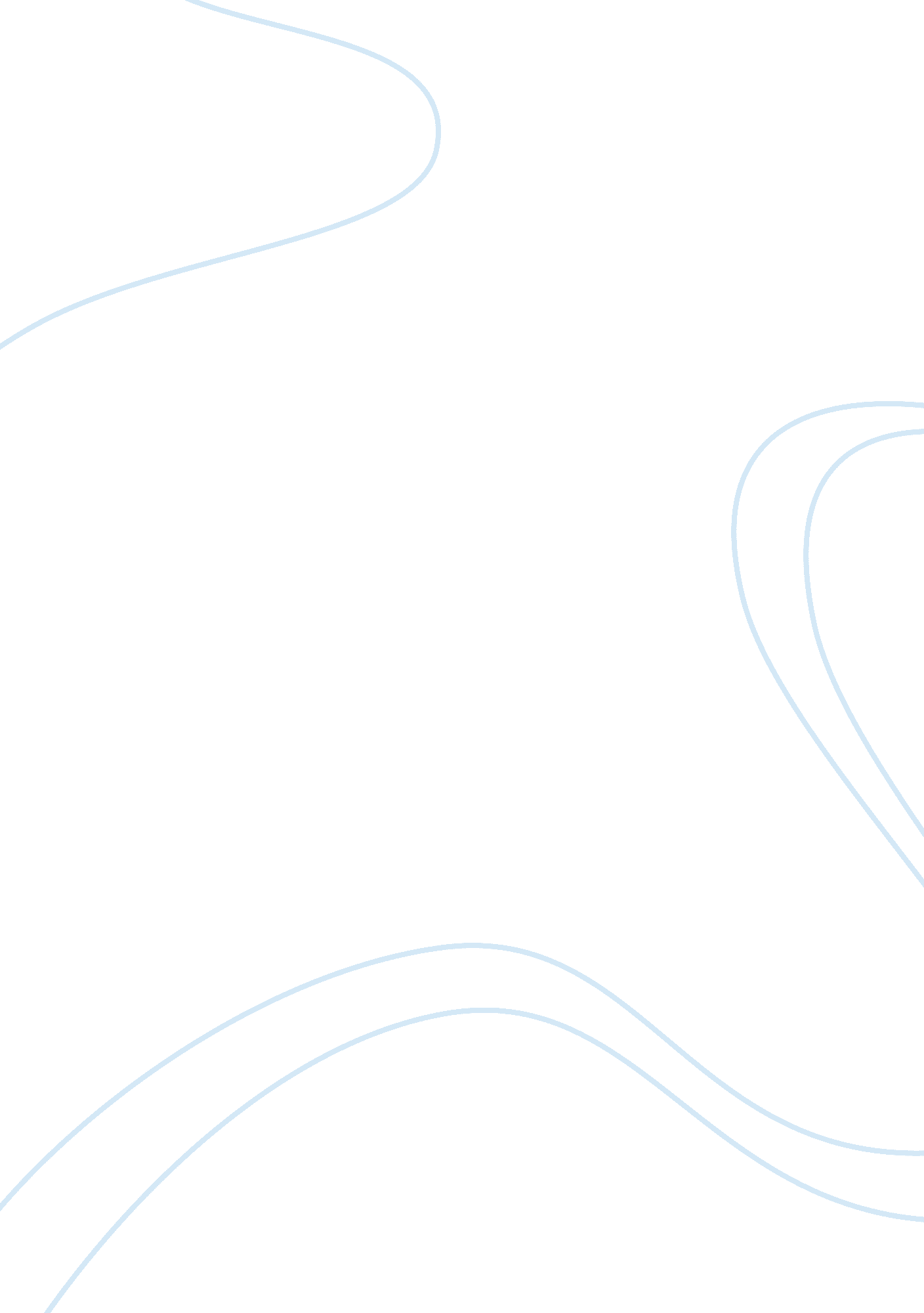 Radiology technician and technologistHealth & Medicine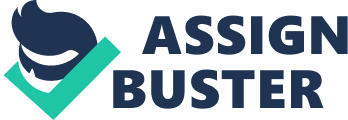 1146065 – RESUME OBJECTIVE My objective is to combine the quality of self-motivation with my learned skill in radiography over the years to help promote the growth of the organization by brining on board very dynamic and innovative approaches to the role of the radiography in your organization. 
SUMMARY 
I recently completed my course leading up to the award of a degree in radiography. My very final years of my degree gave me a better understanding of my ability to work under pressure and to come up with innovative ways of getting tasks accomplished. With my educational learning in radiography, I remain a highly active learner who is always ready to take up new challenges in my area of practice. What is more, my entire tertiary educational experience has exposed me to the strong need to be a team player and this is an area I can confidently say I have mastered really well. I do not fear to work under others or to lead others. This is because whatever the case, I am ready to bring on board my shared experiences to help promote the concept of cross-functional team success. Particularly in the clinical environment, I have always offered my very thoughts and ideas by opening expressing my opinions on workplace processes. Sticking to instructions and targeting specific goals till they are achieved remains an important aspect of my qualities. What is more, I have developed very strong enthusiasm towards the welfare of children, making me well placed for the field of pediatric radiography. 
EXPERIENCE 
Radiology Technician, Hamad Medical Corporation 
Qatar, 2008 – 2010 
This is a world class health center that specializes in radiology services. This makes the center place much premium on the quality of its staff and the output of work the staff can be assured to deliver. 
Accomplishments 
I successfully studied under my supervisor and in less than half the time I was to be a mentee, I was assigned substantive role 
I was a team leader for the pediatric section of the unit 
I successfully oversaw the implementation of radiology procedures on over 200 patients at the time I was at post 
I was part of a team that transformed the unit into what became known as a sustainable radiology department as part of changes in the business model of the organization 
Radiology Technologist, Hamad Medical Corporation 
Qatar, June 2014 – Date 
Accomplishment 
I led a team of new employees to successfully complete their orientation course 
In less than 6 months, I have successfully carried out over 50 procedures on pediatrics 
I have remained a spirited mentor to whom new employees look to for inspiration 